Nova Snjeguljica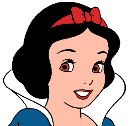 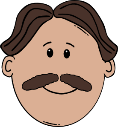 Jednog dana Snjeguljičin             oženi se lijepom, ali umišljenom 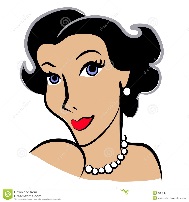 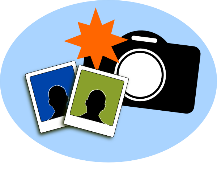                    .   Na Facebooku je objavljivala svoje                   da bi joj 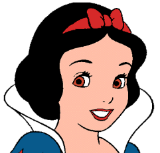 svi komentirali kako je lijepa. Kako je                rasla tako je bivala sve ljepša i ljepša, ali i sve pametnija jer je već završavala srednju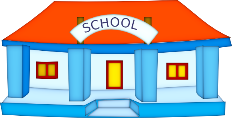                        .  Umišljena pomajka je stalno smišljala kako da 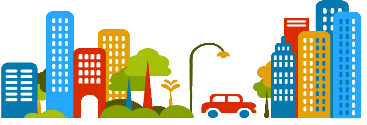 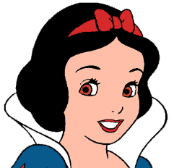                  pošalje u neki daleki                                    za poslom. Ona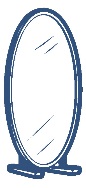 sama ništa nije znala raditi osim boraviti pred             i lickati se. 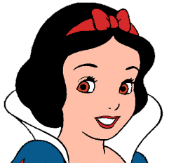 Tako je                   u novom gradu upoznala 7 praščića kad je išla na sajam domaćih životinja. Kupila je tri praščića i kokoš i odlučila se preseliti na farmu. Nakon tjedan dana opet je otišla na sajam i kupila još 6 kokoši i 1 kokota. Ubrzo je njezina farma postala najpoznatije uzgajalište kokoši. Prodaja jaja išla je fenomenalno i na fejsu je pomajka to vidjela. Snjeguljica je imala F stranicu  svoje farme sa 139 451 fanova i na svakoj slikci je bilo više od 100 lajkova i komentara.Maćeha je bila ljubomorna i htjela je zapaliti farmu. Prerušila se u bakicu i krenula do farme. Stigla je do farme , ali joj maska nije bila dovoljno uvjerljiva pa ju je Snjeguljica odmah prepoznala. Shvatila je što je pomajka naumila i prijavila je. Nije imala novca da plati kaznu i Snjeguljica ju je odlučila zaposliti jer joj je trebala radnica. Maćeha je od tada bila puno zadovoljnija i sprijateljila se sa Snjeguljicom.